Santiago José García Mazo   *  1768 – 1849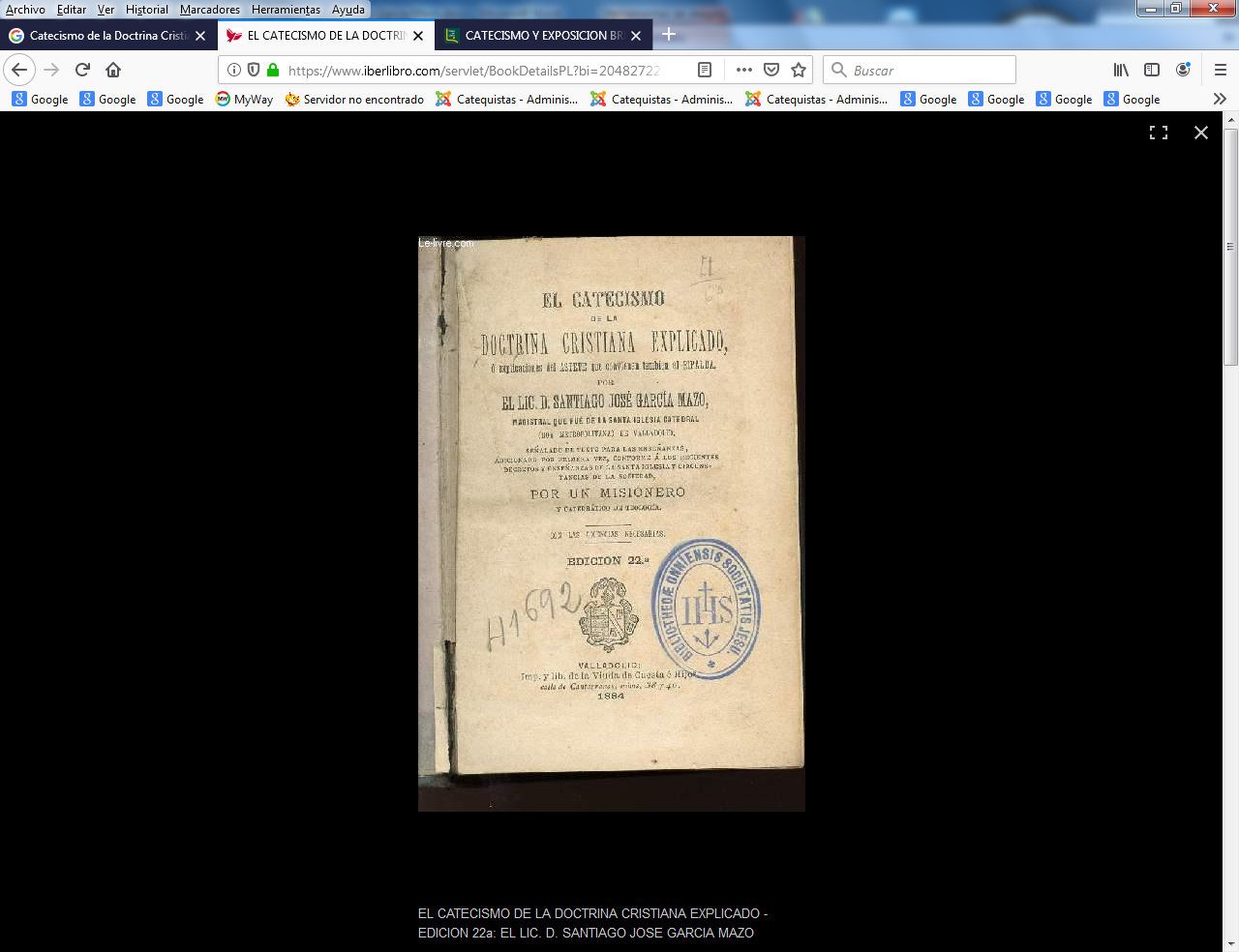 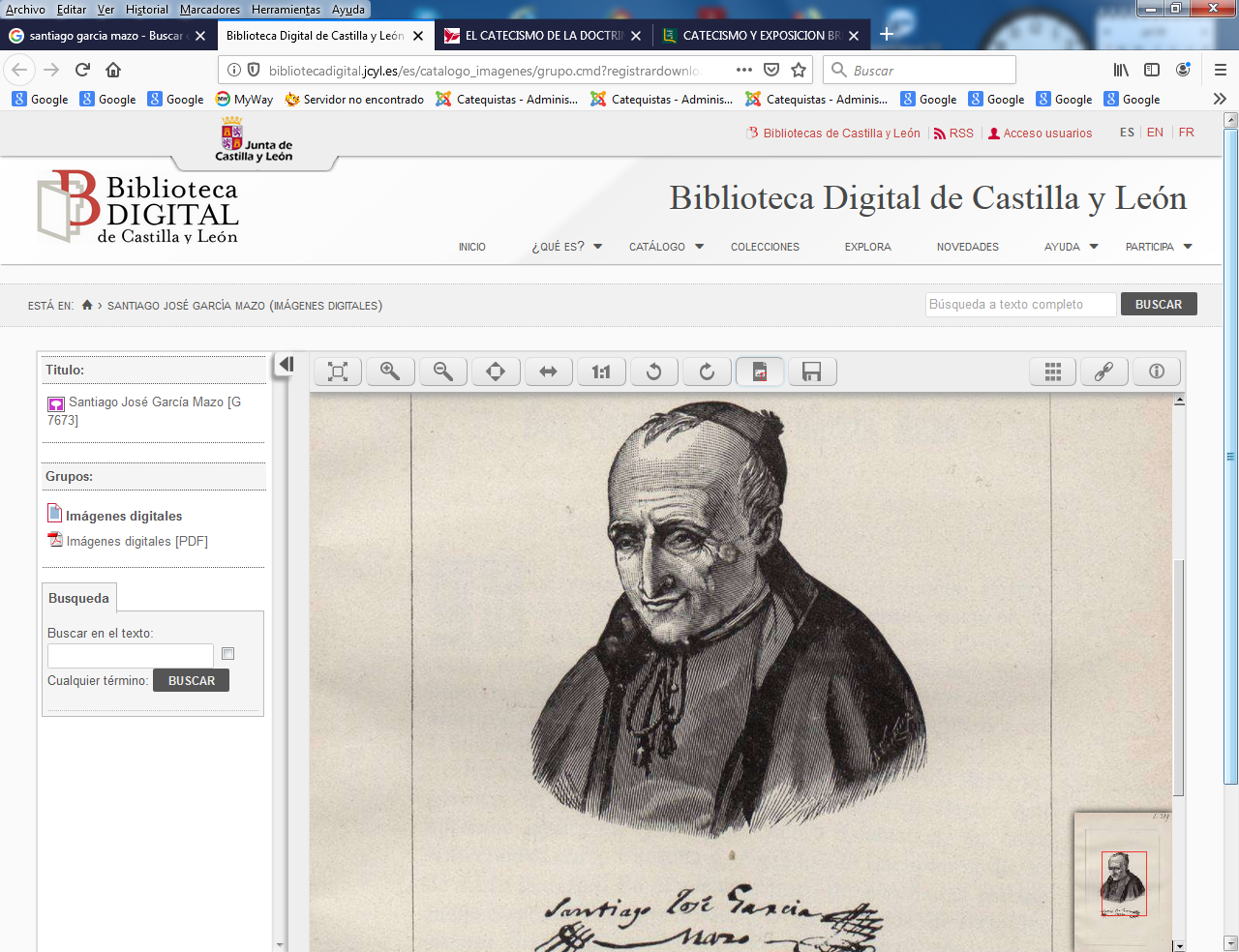    El afecto que tenia este sacerdote entusiasta del catecismo Astete es un desafiante ejemplo para todos los catequistas que tienen que presentar la doctrina de la Iglesia ante los niños y los alumnos de las aulas. García Mazo preparó el texto lo mejor que pudo con complementos, notas y sugerencias, de manera que todo el siglo se estuvo usando en muchos lugares los textos por él editados con esmero y claridad admirables.Santiago José García Mazo (Bohoyo, provincia de Ávila, 7 de septiembre de 1768 - Valladolid, 9 de julio de 1849), escritor religioso, pedagogo y retórico español. Fue magistral de la Catedral de Valladolid. Y conocido sobre todo como predicador, aunque escribió un famoso “Catecismo explicado de la Doctrina cristiana” que hace la exégesis de los extendidos catecismos de Gaspar Astete y de Jerónimo Martínez de Ripalda. El gobierno de la Restauración señaló esta obra para la enseñanza de la doctrina cristiana., dándole el carácter de libro de texto preferente.También escribió un compendio de “Historia de la Religión”. Estas obras se publicaron póstumas, pero fueron repetidamente reimpresas por su valor y aceptación. La biografía de García Mazo fue escrita después de su fallecimiento en 1849 por Domingo Díaz de Robles. ObrasSermones predicados... y un preámbulo de apuntes de retórica, 1847.Historia para leer el cristiano desde la niñez hasta la vejez, ó sea, Compendio de la historia de la religión sacada de los libros santos, 1843.El catecismo de la doctrina cristiana explicado..., Valladolid, 1837, muy reimpreso.Diario de la piedad o Breve reglamento espiritual.Actividad catequística de García Mazo  Dice así su partida de bautismo“En la villa de Bohoyo, en dieciséis días del mes de septiembre de mil setecientos sesenta y ocho, yo Don Diego Alonso Aragón, cura propio de la Parroquia Iglesia de dicha villa y sus anejos, bauticé solemnemente, exorcicé y puse los santos óleos a un niño que nació el día siete de dicho mes, a quien dI por nombre Santiago José, hijo legítimo de Francisco García Mazo y Isabel Martín Carrera, ésta natural de esta villa, y aquel de la Lastra del Cano, de esta Diócesis y vecino de esta villa”. Sus padres eran “humildes pastores”.   La ocupación que tuvo Santiago José hasta la edad de dieciocho años fue la de un sencillo pueblo avilés de Behoyo. Francisco Barrado, párroco por aquel entonces de Bohoyo, fue quien le descubrió, le instruyó y despertó en él la vocación sacerdotal. Fue para él lo que todo párroco debe ser para sus feligreses: un guía admirable y luminoso.En la biblioteca del cura sació el joven su amor a la lectura y con su ayuda inició los estudios eclesiásticos. Para realizar éstos, era imprescindible el conocimiento del latín. En Béjar el futuro sacerdote y escritor aprendió a conciencia la lengua de Roma. Se trasladó a Salamanca en 1788, en cuya Universidad cursó Filosofía graduándose de bachiller en esta disciplina el día 26 de abril de 1790. También en Salamanca cursó estudios teológicos, adquiriendo el grado de bachiller en Teología en la Universidad de Santo Tomás, de Ávila, el año 1795. En esta misma Universidad consiguió la licenciatura en Teología el 28 de septiembre de 1822. El año 1794 obtuvo por oposición una beca en el colegio trilingüe de la Universidad de Salamanca, logrando conocimientos muy profundos del hebreo y del griego. El día 1 de noviembre fue ordenado de diácono y el 6 del mismo mes recibió la consagración sacerdotal en Ávila. Mediante oposición, fue párroco de Aliseda en tres ocasiones. Fue párroco castrense, examinador sinodal de Valladolid, consultor de la Junta Religiosa de la misma diócesis, académico de Matemáticas, delegado de la Junta de Inspección de Escuelas...    En 1822 obtuvo la canonjía de magistral de la catedral vallisoletana. Y esa situación se mantuvo los 27 últimos años de su dilatada vida de sacerdote celoso y de editor de catecismos. Casimiro González García-Valladolid escribió: “A la incansable actividad, claro talento y gran experiencia del Sr. Mazo, se deben diferentes obras que constituyen un verdadero y rico tesoro de moral y de piedad, que le elevan desde luego a la categoría de uno de los primeros escritores sagrados del presente siglo.Su cultura elegante y muy completa se oriento a la actividad apostólica, pues brillaba en sus sermones por la claridad de  ideas y la elegancia de su palaba, cualidades no ajenas a sus preferencias por las expresiones catequísticas.Estas obras se pueden citar  las siguientes.-  El Catecismo de la Doctrina Cristiana explicado, o explicaciones en España, mereciendo ser traducido al francés y al portugués declarado de texto para la enseñanza oficial por el Gobierno, calificado de libro de oro por el Excmo. E Ilmo. Sr. D. Fr. Francisco, obispo de Tuy, y enriquecido con infinidad de indulgencias;    - La Historia para leer el cristiano desde la niñez hasta la vejez, o sea Compendio de la historia de la religión, sacada de los libros santos, obra que consta de cinco tomos;  - Un tomo de Sermones; un folleto titulado Diario de la piedad o breve reglamento espiritual, dirigido a un alma deseosa de su salvación, y un Cuadro cronológico de Historia Sagrada...   - Numerosos artículos sueltos que publicó en periódicos y revistas religiosas...”. De esta obra se hizo edición facsímil en 1980.García Mazo murió en Valladolid el día 9 de julio de 1849, a los ochenta años de edad. En su testamento dispuso que se le enterrara en el cementerio general, “entre los pobres”, causa ésta de que no se hayan podido explicar. Labor catequística Todos los quele conocieron admiraron siempre su piedad sacerdotal y la gran inquietud que tuvo por la formación cristiana de los niños, fruto de cuya piedad fueron los numerosos catecismos que editó, algunas veces por el organismo que se los demandaba y en ocasiones por su propios recursos, ya que tenia la necesidad de la instrucción religiosa en las parroquias y en las escuelas populares.  Sus catecismos iban siempre esmeradamente cuidados. En el fondo era los diseños del Catecismo de Gaspar Astete, en el cual insertaba muchos aspectos nuevos con  datos tomados del catecismo de Jerónimo de Ripalda. Los dos textos inundaron la península. El Astete predominó, en parte gracias a él, en las diócesis del Norte. El Ripalda, desde los puertos del sur, se extendió por América española, dato que posiblemente él no llego a conocer, pero que fue una ayuda grande para los catequistas en las misiones y en las ciudades. Muchas veces tenían raíces hispanas los numerosos sacerdotes y religiosos que siguieron misionando en las crecientes comunidades, tanto de indígenas de cada región o zona, como en las urbes americanas. Ellos habían conocido los textos de catecismo en su infancia y les agradaba llevar ejemplares para usarlos en sus diversos destinos.La labor de García Mazo fue admirable por la elegancia de sus diseños y también por la perfección de su impresión y encuadernación. Además resultaban muy asequibles por su bajo precio, ya que el autor de las ediciones no buscaba rentabilidad económica, sino servicio apostólico.